Finaliści Konkursu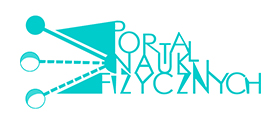 Gimnazjum – Poziom Rozszerzony
Lp.NazwiskoImięNazwisko i imię nauczycielaSzkoła1KurekMarcelinaBałękowska AnnaPubliczne Gimnazjum nr 3 w Radomiu2BarańskaJuliaEdyta KosiorGimnazjum Integracyjne nr 4, Kielce3KaczmarekMałgorzataEdyta KosiorGimnazjum Integracyjne nr 4, Kielce4KaczmarekWiktoriaEdyta KosiorGimnazjum Integracyjne nr 4, Kielce5KostkaZuzannaEdyta KosiorGimnazjum Integracyjne nr 4, Kielce6MarczakPaulinaEdyta KosiorGimnazjum Integracyjne nr 4, Kielce7Jeziorski MichałAgnieszka PawlusekGimnazjum nr 12 w Kielcach8Kałuża BartoszAgnieszka PawlusekGimnazjum nr 12 w Kielcach9Łychowski AndrzejAgnieszka PawlusekGimnazjum nr 12 w Kielcach10KowalskiMaciejRolek IwonaZespół Szkół Sióstr Nazaretanek w Kielcach11KulaMaciejRybus RenataGimnazjum w Zawichoście12TrelkaJuliaBałękowska AnnaPubliczne Gimnazjum nr 3 w Radomiu13WawdejukAnnaDębska DorotaSpołeczne Gimnazjum nr 1 STO, Łódź14BoryckaKlaudiaAndrzej WiącekGimnazjum w Bielinach15BanasikWiktoriaTatar DariuszPubliczne Gimnazjum w Bukowej16WłodarczykOliwiaTatar DariuszPubliczne Gimnazjum w Bukowej17Dybka KrystianJolanta KselZespół Szkół w Woli Jachowej18Wąchocka WiktoriaJolanta KselZespół Szkół w Woli Jachowej19Łukawski Norbert Różalska MartynaGimnazjum im. Jana Pawła II w Daleszycach20Józefczak NataliaGębka KatarzynaGimnazjum nr 1 w Starachowicach21StefanikAleksanderGębka KatarzynaGimnazjum nr 1 w Starachowicach